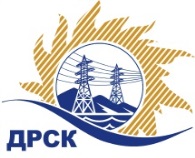 Акционерное Общество«Дальневосточная распределительная сетевая  компания»ПРОТОКОЛ № 100/МЭ-Рзаседания закупочной комиссии по рассмотрению заявок по открытому запросу предложений на право заключения договора: «Масла и смазки для автомобильной и спец. техники, филиал ЮЯЭС» закупка 200 лот 6 раздел 4.2  ГКПЗ 2017СПОСОБ И ПРЕДМЕТ ЗАКУПКИ: Открытый запрос предложений  «Масла и смазки для автомобильной и спец. техники, филиал ЮЯЭС» закупка 200 лот 6 ПРИСУТСТВОВАЛИ:  члены постоянно действующей Закупочной комиссии ОАО «ДРСК»  2-го уровня.ВОПРОСЫ, ВЫНОСИМЫЕ НА РАССМОТРЕНИЕ ЗАКУПОЧНОЙ КОМИССИИ: О  рассмотрении результатов оценки заявок Участников.О признании заявок соответствующими условиям Документации о закупке.О предварительной ранжировке заявок.О проведении переторжкиРЕШИЛИ:ВОПРОС № 1.  О рассмотрении результатов оценки заявок УчастниковПризнать объем полученной информации достаточным для принятия решения.Принять цены, полученные на процедуре вскрытия конвертов с заявками участников открытого запроса предложений.ВОПРОС № 2.  О признании заявок соответствующими условиям Документации о закупкеПризнать заявки ООО "Импорт Лубрикантс" (680031, Россия, Хабаровский край, г. Хабаровск, ул. Карла Маркса, д. 203, корп. В),  ИП Мельников Н.Н. (MAXINTER) (675016, Амурская обл., г. Благовещенск, ул. Богдана Хмельницкого, 77), ООО "ТЕХСЕРВИС-ИРКУТСК" (664009, Россия, Иркутская обл., г. Иркутск, ул. Ширямова, д. 36, оф. 314)  соответствующими условиям Документации о закупке и принять их к дальнейшему рассмотрению.ВОПРОС № 3.  О предварительной ранжировке заявокУтвердить предварительную ранжировку заявок:ВОПРОС № 4.  О проведении переторжкиПровести переторжку;Допустить к участию в переторжке предложения следующих участников ООО "Импорт Лубрикантс" (680031, Россия, Хабаровский край, г. Хабаровск, ул. Карла Маркса, д. 203, корп. В),  ИП Мельников Н.Н. (MAXINTER) (675016, Амурская обл., г. Благовещенск, ул. Богдана Хмельницкого, 77), ООО "ТЕХСЕРВИС-ИРКУТСК" (664009, Россия, Иркутская обл., г. Иркутск, ул. Ширямова, д. 36, оф. 314);  Определить форму переторжки: заочная;Назначить переторжку на 13.01.2017 в 12:00 час. (благовещенского времени);Место проведения переторжки: ЭТП b2b-energo;Ответственному секретарю Закупочной комиссии уведомить участников, приглашенных к участию в переторжке, о принятом комиссией решении.Исп. Ирдуганова И.Н.Тел. 397-147г. Благовещенск«  11 » января  2017№Наименование участника и его адресЦена заявки на участие в закупке, руб. без НДС1ООО "Импорт Лубрикантс" (680031, Россия, Хабаровский край, г. Хабаровск, ул. Карла Маркса, д. 203, корп. В)391 833,472ИП Мельников Н.Н. (MAXINTER) (675016, Амурская обл., г. Благовещенск, ул. Богдана Хмельницкого, 77)407 466,093ООО "ТЕХСЕРВИС-ИРКУТСК" (664009, Россия, Иркутская обл., г. Иркутск, ул. Ширямова, д. 36, оф. 314)433 568,64Место в предварительной ранжировкеНаименование участника и его адресЦена заявки на участие в закупке, руб. без НДСБалл по неценовой предпочтительности1 местоООО "Импорт Лубрикантс" (680031, Россия, Хабаровский край, г. Хабаровск, ул. Карла Маркса, д. 203, корп. В)391 833,475,02 местоИП Мельников Н.Н. (MAXINTER) (675016, Амурская обл., г. Благовещенск, ул. Богдана Хмельницкого, 77)407 466,090,03 местоООО "ТЕХСЕРВИС-ИРКУТСК" (664009, Россия, Иркутская обл., г. Иркутск, ул. Ширямова, д. 36, оф. 314)433 568,640,0Ответственный секретарь Закупочной комиссии  2 уровня АО «ДРСК»____________________М.Г. Елисеева